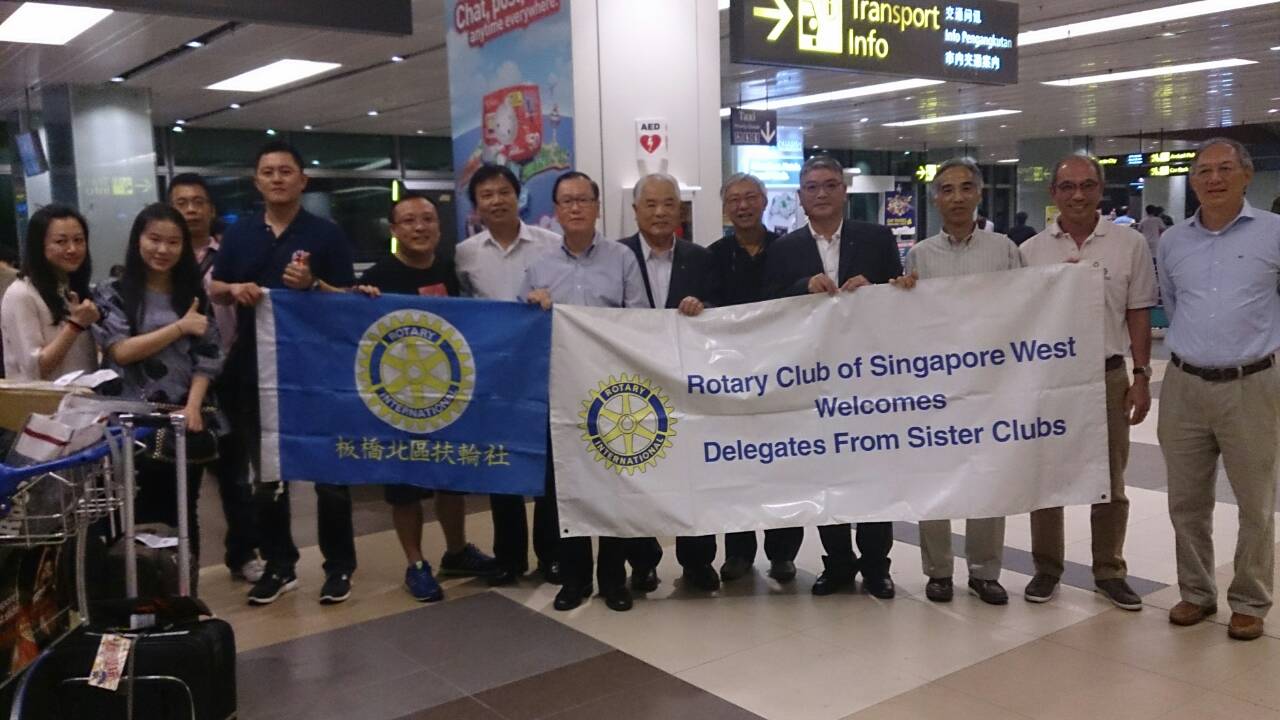          敬祝生日快樂                       …………………………     楊秀民社友     七月七日     葉阿舉夫人     七月十日     邵勝紅夫人     七月十日     李進賢前總監   七月十五日敬祝結婚紀念日快樂    …………………………   王英炯社友   民國七十九年七月六日   劉若喬女士   (結婚二十四週年)       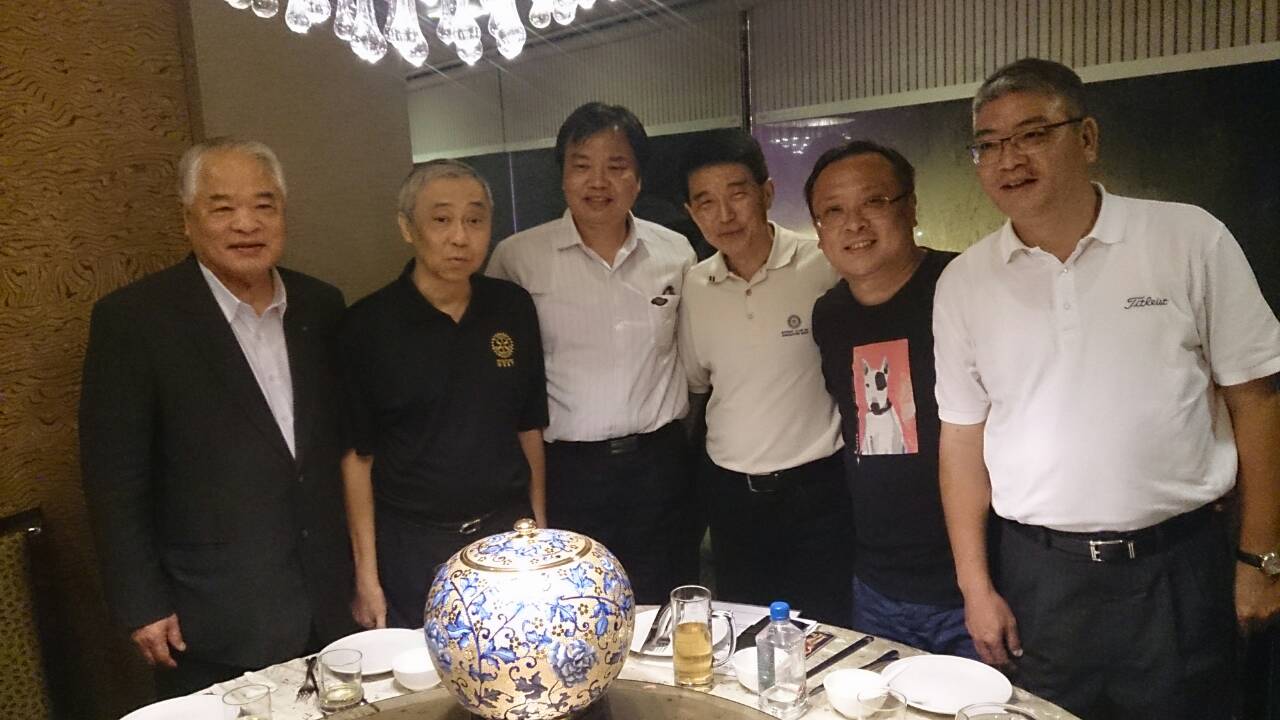 ˙。˙。˙。˙。˙。˙。˙。˙。˙。˙。   本週節目             七月十一日       　　　　　　　　　　第一五六七次例會˙新年度社務行政會議下週節目           七月十八日　　　　　　　　　　第一五六八次例會 ˙Whisky威士忌正確的品飲與收藏           ˙。˙。˙。˙。˙。˙。˙。˙。˙。˙。  第卅一卷 第一期   中華民國一○三年七月十一日出版  July .11 2014 Vol. 31 No. 1